2. számú függelék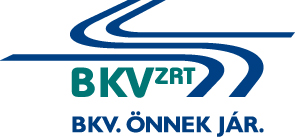 M3 Kőér utcai telephelyen a fődarabok és egyéb alkatrészek mosása céljából létesítendő szennyvízkezelő tervezési és kivitelezési munkáiVB-74/15.AJÁNLATIDOKUMENTÁCIÓ MŰSZAKI DISZPOZÍCIÓ2015.TARTALOMJEGYZÉK1.	ÁLTALÁNOS TUDNIVALÓK	132.	KÖTELEZŐ ALAPAJÁNLAT:	133.	A MUNKAVÉGZÉSRE VONATKOZÓ ADATOK, OKIRATOK:	134.	KÜLÖNLEGES KÖVETELMÉNYEK, KÖRÜLMÉNYEK:	155.	AZ ÉPÍTÉSI NAPLÓHOZ ÉS MELLÉKLETEIHEZ VALÓ HOZZÁJUTÁS BIZTOSÍTÁSA	156.	ÜTEMTERV	157.	BALESETEK ÉS RENDKÍVÜLI ESEMÉNYEK JELENTÉSE	158.	FELEK EGYÜTTMŰKÖDÉSE A MUNKATERÜLETTEL KAPCSOLATBAN	169.	ÁTADÁSI DOKUMENTÁCIÓ RÉSZLETEZÉSE	1610.	SZABVÁNYOK ÉS JOGSZABÁLYOK	17KTvF: 28782-7/2010. sz. HATÁROZATA Folyamatábra a bontott szennyvízkezelőrőlÁLTALÁNOSTUDNIVALÓKA műszaki előírások a szerződés követelményeinek bővítését, részletezését célozzák és semmi, ami a műszaki előírásban rögzített, nem csökkenti a szerződéses feltételek tartalmát, nem csökkenti a vállalkozó felelősségét az említett szerződésben vállalt bármilyen kötelezettsége alól.KÖTELEZŐ ALAPAJÁNLAT:A BKV Zrt. által szolgáltatott korábbi kapcsolási rajz és a tervezési alapadatok figyelembe vételével az engedélyezési-, és kiviteli tervek elkészítése, a szükséges engedélyek beszerzése, valamint a tervek alapján a komplett kivitelezési munkák elvégzése a Vállalkozó feladatát képezi. A használatbavételhez szükséges hatósági vizsgálatokat, valamint a létesítendő rendszerre a kezelési és karbantartási utasítást a Vállalkozónak kell elkészíteni úgy, hogy ezek tartalma ne legyen ellentmondásban a vízjogi létesítési engedélyben és a szakhatósági hozzájárulásokban foglaltakkal.  Az Ajánlattevők ajánlatának teljes egészében meg kell egyezni az ajánlati dokumentációban előírtakkal. Az árajánlatot a beépítésre kerülő főbb anyagok, berendezések típusának megjelölésével kell benyújtani. A betervezett típusoktól eltérni rendkívüli esetben is csak a műszaki ellenőr hozzájárulásával lehet.A MUNKAVÉGZÉSRE VONATKOZÓ ADATOK, OKIRATOK:A munkavégzés helye: 	BKV Zrt. VÜI Metró É-D járműtelepén 5. sz. épület, 29-es sz. vágány Kőbánya-Kispest Metró végállomás felőli vége.Budapest, X. ker., Kőér u. 3., Hrsz.: 38303/54.A munka jellege: építési beruházásA kívánt kezdési időpont:		2015. június 10.Befejezés, próbaüzem megkezdése:	2015. október 15.	A próbaüzem befejezése:		2015. november 30.A bővítés célja:a fődarab-, és egyéb alkatrészmosási technológia során az egészséges környezet és a munkavédelmi feltételek biztosítása,a fődarab-, és egyéb alkatrészmosás során keletkező olajos szennyvizek környezetvédelmi előírásoknak megfelelő gyűjtése és csatorna befogadó határértékre tisztítása,Az elvégzendő munka leírása:vízjogi létesítési engedélyezési tervdokumentáció elkészítése, az engedély beszerzésetervezési alapadatok: keletkező olajos szennyvíz napi mennyisége ~ 1 m3/óra, napi 8 órás műszakbanlemosására kerülő anyagok: zsír, olaj és alagúti por (fékbetét, bronzkefe) keveréke a keletkező olajos szennyvízből laborvizsgálathoz mintavételt biztosítunkAz engedélyezési tervek tervzsűrizésre kerülnek, és csak a BKV szakemberei által történő elfogadást követően nyújthatók be engedélyezésre. A végleges terveket az engedélyezéshez szükséges + 1 pld-ban papíralapon, 2 pld. CD-n dwg és pdf. formátumban kell átadni, valamint az engedélyező hatóság által záradékolt terveket 3 pld-ban.komplett kiviteli tervdokumentáció elkészítéseAz engedély beszerzését követően tervzsűrin kerül elfogadásra. A kiviteli terveket 3 pld papíralapon, 2 pld. CD-n dwg és pdf. formátumban kell átadni.komplett kivitelezési munkák elvégzése az alábbi részletezés szerint:5,0 m x 8,0 m alapterületű mosóhely kialakítása a meglévő vágány végén, fröcsögés elleni 2,5 m magas, horganyzott acél tartószerkezetű polikarbonát paravánfallal, horganyzott acél vízgyűjtő rácsokkala mosóhely területén a padozat megfelelő lejtésének, valamint sav-, lúg- és olajálló, vízzáró, hézagmentes felületének - super concrete floor system - kialakítása a meglévő olajszennyezett beton felület szükséges mértékig történő felvésésével vízzáró, olajos szennyvíz gyűjtő medence kialakítása a vágányok közötti aknábanvízzáró, olajos iszapgyűjtő medence kialakítása a vágányok közötti aknában, elszállításhoz (tartálykocsiba szivattyúzáshoz) kialakított csatlakozás kiépítésévela helyszínen található elbontott szennyvízkezelő berendezés felújítása, telepítése, beüzemelése, az elektronikai vezérlés átalakítása a helyi sajátosságoknak megfelelően (a szennyvízkezelő berendezés korábbi kapcsolási rajza és az elemjegyzéke csatolva)feladó szivattyúk pótlásaa tisztított szennyvíz bekötése a telephelyi csatornarendszerbe1 db új elektromos működtetésű, meleg vizes nagynyomású mosóberendezés beszerzése, hálózati víz és elektromos csatlakozójának kiépítése. A gőzborotva kapacitása: 12 liter/perc/120 bar, 80°C (elektromos fűtéssel).1 db új nyomásfokozó berendezés beszerzése, telepítése a szükséges bekötésekkela rendszer működéséhez szükséges víz-, sűrített levegő és elektromos csatlakozások, vezetékezések kiépítése. A csarnokon belül 3x25 A, valamint a víz- és sűrített levegő csatlakozási lehetőség 15 méteren belül biztosított, a meglévő kábeltálca az elektromos vezetékezéshez felhasználható8 db világítási lámpatest elhelyezése vezetékezéssel együtt, a terület célvilágítása céljából a közlekedési útvonal melletti oszlopokonpróbaüzem alatti labormérések elvégzése, zárójelentés elkészítéseopcionálisan: 1 db vízlágyító berendezés beszerzése telepítése a gőzborotva kazánjának kímélése céljábólOkiratok:A Troli Divízió Bp. X., ker. Zách u. 8. sz. alatti telephelyén elbontott és a jelen dokumentációban részletezettek szerinti áttelepítendő berendezés korábbi KTvF: 28782-7/2010. sz. vízjogi üzemeltetési engedélye	A nyertes Ajánlattevő részére fogjuk biztosítani:BKV Zrt. és FCSM Zrt. közötti szolgáltatási szerződéstveszélyes hulladék befogadó szerződést KÜLÖNLEGES KÖVETELMÉNYEK, KÖRÜLMÉNYEK:A csarnok egyéb területein, és a telephelyi járműközlekedéshez a folyamatos üzemvitelt biztosítani kell. Az egészséges és biztonságos munkavégzés feltételeinek biztosítása a Vállalkozó feladata.A helyszíni kivitelezési munka csak a helyi munkavédelmi és tűzvédelmi oktatást követően a munkakezdési engedély birtokában kezdhető meg. Az oktatáson való részvétel a Kivitelező felelős műszaki vezetője részére kötelező, aki a telephelyen fog dolgozni. A dolgozók részére a továbboktatást a felelős műszaki vezetőnek kell elvégeznie.A tűzveszélyes munkavégzés alkalmával a tűzgyújtási engedélyt az Üzem tűzvédelmi vezetőjétől meg kell kérni. A Vállalkozó dolgozói részére a munka, illetve a védőruha biztosítása a Vállalkozó feladata.A dolgozók telephelyre történő beléptetéséhez, a munkák megkezdése előtt minimum 3 nappal, előzetesen névsort kell leadni, a dolgozók személyi adatainak, a munkavégzés időtartamának, a napi munkaidő, a szerszám és anyagszállító járművek rendszámának felsorolásával.A megbízó által nyújtandó szolgáltatások:Víz, villamos energia biztosítása (az igényelt energia mennyiségeket az ajánlatban kérjük megadni).WC biztosítása a kivitelező helyszínen dolgozói részére.AZ ÉPÍTÉSI NAPLÓHOZ ÉS MELLÉKLETEIHEZ VALÓ HOZZÁJUTÁS BIZTOSÍTÁSAA Vállalkozó a munka megkezdésétől, annak befejezéséig építési naplót köteles napi rendszerességgel vezetni a 191/2009. (IX. 15.) Korm. rendelet szerint  ÜTEMTERVA Vállalkozó a munka megkezdése előtt köteles az elvégzendő munka főbb jellemző mennyiségeire megfelelő részletességű megvalósítási ütemtervet készíteni. Az ütemterv a műszaki ellenőr és az üzemeltető közös ellenjegyzésével nyer elfogadást, amelynek betartása ezek után a Vállalkozóra nézve kötelező.BALESETEK ÉS RENDKÍVÜLI ESEMÉNYEK JELENTÉSEA Vállalkozó azonnal és írásban kell, hogy jelentse a hazai előírásoknak megfelelően az összes érintett szervnek a munkahelyen történt minden balesetnek, vagy szokatlan eseménynek a részleteit, azok akár befolyásolják a munka előrehaladását, akár nem. Szintén jelenteni köteles mindazon intézkedéseket, amelyeket az ügyben tett. A műszaki ellenőrt, illetve az üzemeltetőt tájékoztatni kell az eseményről.FELEK EGYÜTTMŰKÖDÉSE A MUNKATERÜLETTEL KAPCSOLATBAN Vállalkozó köteles a munkaterületet lekeríteni. A vállalkozó a munkaterületen tárolt anyagaiért, szerszámaiért Megrendelő anyagi felelősséget nem vállal.A lekerített munkaterület foglalásra az organizációs elrendezési tervet a műszaki ellenőrrel és az üzemeltetővel jóvá kell hagyatni.A munkák befejezése után a felvonulás ideiglenes melléképítményeit el kell bontani, a területet az eredeti állapotába visszaállítani és kezelőjének vagy tulajdonosának visszaadni.A fentiekben leírt felvonulási melléképítmények költségeit a benyújtásra kerülő árajánlatnak kell tartalmaznia, külön tételesen kidolgozva.Vállalkozó köteles olyan felelős – névjegyzékben szereplő – műszaki vezetőt kinevezni, aki valamennyi munkával kapcsolatban naprakészen tájékozott és intézkedési joggal rendelkezik és a Megrendelő műszaki ellenőrével a kapcsolatot tarja, a kooperációs egyeztetéseken részt vesz.Vállalkozó köteles munkavédelmi koordinátort alkalmazni, és a munkakezdés előtt a Munkavédelmi kockázatelemzést a Megrendelő részére átadni.A veszélyek és a kockázatok csökkentése érdekében Vállalkozó dolgozói az Üzemigazgatóság kijelölt bejárata és a munkaterület között a legcélszerűbb, legrövidebb úton közlekednek és a munkaterületet indokolatlanul nem hagyhatják el. 	A munkakezdés előtt a mosóvágány feszültségmentesítését el kell végezni, és ennek tényét az Üzemeltető kijelölt felelősével az építési naplóban rögzíteni szükséges. Ismételt feszültség alá helyezés előtt a feleknek kötelessége ellenjegyzett naplóbejegyzéssel egymást tájékoztatni ennek időpontjáról.A munka megkezdése előtt munkaterület átadásra kerül sor, ennek része a várható vissznyereményi anyagok, berendezések jegyzőkönyvi felvétele is. ebben a jegyzőkönyvben kerül meghatározásra, hogy mely részegységek alkalmasak még beépítésre, ezeket a BKV Zrt. kijelölésre kerülő raktárába kell beszállítani. A többi, beépítésre nem alkalmas anyag elszállítása a vállalkozó feladata a megfelelő lerakóhelyre és ezt dokumentummal igazolnia kell. Ez alól a fém anyag kivétel, ezt a BKV Zrt. a helyszínről elszállíttatja a szerződéses partnerével a Vállalkozó előzetes értesítése mellett.ÁTADÁSI DOKUMENTÁCIÓ RÉSZLETEZÉSEMegvalósulási tervek. A jóváhagyott kiviteli tervhez képest elrendelt módosításokat, változtatásokat a műszaki ellenőr ellenjegyzésével lehet elfogadni. A változtatásokat a műszaki átadás során átadási dokumentációban kell rögzíteni. A dokumentáció 3 példányban készül, „kivitellel egyezik” felirattal, céges aláírással látandóak el.Felelős műszaki vezetői (Kivitelezői) nyilatkozat,  Elektromos szerelési nyilatkozat,Érintésvédelmi mérési jegyzőkönyv,Tűzvédelmi felülvizsgálat jegyzőkönyve,Nyomáspróba jegyzőkönyvek,A beépített anyagok, berendezések teljesítmény nyilatkozatai a 275/2013. (VII.16.) Korm. rendeletnek megfelelően,Beépített szivattyúk, egyéb beépített berendezések gépkönyvei, kezelési karbantartási utasításai, garanciajegyei,A beépített szennyvízkezelő technológia ideiglenes kezelési és karbantartási utasítását, a berendezések közötti összefüggések, kényszerkapcsolatok leírásával, a működtetéshez szükséges kezelő személyzet létszámának meghatározásával,Építési hulladék nyilvántartó lap és a hulladékkezelési engedéllyel, KÜJ, KTJ számmal rendelkező vállalkozás átvételi igazolása,„SZ” jegy az elszállításra kerülő veszélyes hulladékokról,a kezelő személyzet kioktatását igazoló jegyzőkönyv,szennyvízkezelő esetében: a próbaüzemi zárójelentés, külső akkreditált labormérésekkel a vízjogi létesítési engedélyben meghatározott komponensekre vonatkozó, megfelelő vizsgálati eredményekkel,Egyéb a használatbavételi engedélyezéshez szükséges bizonylatok.SZABVÁNYOK ÉS JOGSZABÁLYOKA munkák során az alábbi szabványokat, rendeleti előírásokat be kell tartani:1993. évi XCIII. Munkavédelmi törvény,54/2014.(XII. 5.) BM rendelet az Országos Tűzvédelmi Szabályzatról (OTSZ)191/2009.(IX.11.) Korm. r. Az építőipari kivitelezési tevékenységről 28/2004. (XII. 25.) KvVM rendelet a vízszennyező anyagok kibocsátásaira vonatkozó határértékekről és alkalmazásuk egyes szabályairól,219/2004. (VII. 21.) Korm. rendelet a felszín alatti vizek védelméről,220/2004. (VII. 21.) Korm. rendelet, a felszíni vizek minősége védelmének szabályairól,45/2004.(VII. 26.) BM-KvVM együttes rendelet az építkezés során keletkező építési és bontási hulladékok kezelésének részletes szabályairól,98/2001. (VI. 15.) Korm. rendelet a veszélyes hulladékok kezeléséről és ártalmatlanításáról,275/2013. (VII. 16.) Korm. rendelet az építési termék építménybe történő betervezésének, ennek során a teljesítmény igazolásának részletes szabályairól   MSZ EN 62364 elektromos berendezések létesítésére vonatkozó szabványsorozat MSZ 2364  érintésvédelem,A műszaki kiviteli tervekben a tervezők által előírt rendeletek, szabványok,3/2002 (II.8.) SzCsM-EüM együttes rendelet a munkahelyek munkavédelmi követelményeinek minimális szintjéről4/2002 (II.20.) SzCsM-EüM együttes rendelet az építési munkahelyeken és az építési folyamatok során megvalósítandó minimális munkavédelmi követelményekrőlA felsoroltakon kívül a Vállalkozó köteles minden, a kivitelezés időszakában érvényes rendeletet, szabványt és ágazati előírást betartani.